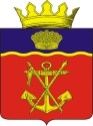 АДМИНИСТРАЦИЯКАЛАЧЕВСКОГО МУНИЦИПАЛЬНОГО РАЙОНАВОЛГОГРАДСКОЙ ОБЛАСТИП О С Т А Н О В Л Е Н И Еот «12 »   ноября 2021 г. № 1294    О внесении изменений в постановление администрации Калачевского муниципального района Волгоградской области от 20 июня 2019г. № 558 «Об организации питания обучающихся (1-11 классов) в муниципальных общеобразовательных организациях Калачевского муниципального района Волгоградской области»          В соответствии со статьей 46 Социального кодекса Волгоградской области от 31.12.2015 № 246 – ОД, постановлением администрации  Волгоградской области от10.08.2020 № 470-п «Об установлении размера частичной компенсации стоимости питания, предусматривающего наличие горячего блюда, не считая горячего напитка не менее одного раза в день, на одного обучающегося в день»,  Соглашением о предоставлении субсидии  из областного бюджета бюджетам муниципальных районов и городских округов Волгоградской области на софинансирование расходных обязательств муниципальных районов и городских округов Волгоградской области,  возникающих при реализации мероприятий по организации бесплатного горячего питания обучающихся, получающих начальное общее образование в муниципальных образовательных организациях Волгоградской области,  письмом комитета образования, науки и молодежной политики Волгоградской области от 11.12.2020г. № 16-03-06/5185 и в  целях упорядочения организации питания обучающихся в муниципальных общеобразовательных организациях Калачевского муниципального района Волгоградской области, администрация Калачевского муниципального района Волгоградской области п о с т а н о в л я е т: Внести в Порядок организации питания обучающихся (1-11 классов) в муниципальных общеобразовательных организациях Калачевского муниципального района Волгоградской области (далее-Порядок), утвержденный постановлением администрации Калачевского муниципального района Волгоградской области от 20 июня 2019г. № 558 «Об организации питания обучающихся (1-11 классов) в муниципальных общеобразовательных организациях Калачевского муниципального района Волгоградской области» следующие изменения: 1.1 пункт 2.3 изложить в новой редакции: «2.3 Меры социальной поддержки предоставляются обучающимся в муниципальных общеобразовательных организациях Калачевского муниципального района Волгоградской области, указанным в части 2 статьи 46 Социального кодекса: - детям из малоимущих семей, имеющих среднедушевой доход, не превышающий размер прожиточного минимума в расчёте на душу населения по Волгоградской области, получающих ежемесячное пособие в центрах социальной защиты населения;-  детям из многодетных семей;- детям, состоящим на учёте у фтизиатра, вне зависимости от среднедушевого дохода семьи ребёнка;  В случае если обучающимся исполняется 18 лет до окончания обучения, частичная компенсация стоимости питания предоставляется на весь период обучения в муниципальной общеобразовательной организации».пункт 2.4 изложить в новой редакции: «2.4 Обеспечение питанием обучающихся по очной форме обучения поименованных в п. 2.3 настоящего Порядка, производится с 01.01.2021г. по 31.12.2021г. из расчета 73 рубля 02 копейки в день ( в том числе за счет средств областного бюджета 55 рублей 07 копеек в день, 17 рублей 95 копеек за счет средств местного бюджета), с 01.01.2022 г. по 31.12.2022г. из расчета 75 рублей   51 копеек в день ( в том числе за счет средств областного бюджета 56 рублей 95 копеек в день, 18 рублей 56 копеек за счет средств местного бюджета)».дополнить Порядок пунктом 2.5 следующего содержания: «2.5 Обеспечение питанием  обучающихся 1-4 классов, осуществляется в   рамках выделенной субсидии на основании Соглашения о предоставлении субсидии  из областного бюджета бюджетам муниципальных районов и городских округов Волгоградской области на софинансирование расходных обязательств муниципальных районов и городских округов Волгоградской области,  возникающих при реализации мероприятий по организации бесплатного горячего питания обучающихся, получающих начальное общее образование в муниципальных образовательных организациях Волгоградской области. Предельный уровень софинансирования расходного обязательства муниципального образования из областного бюджета составляет 75,42 процента, из местного бюджета 24,58 процента».В Порядок обеспечения бесплатным двухразовым горячим питанием обучающихся с ограниченными возможностями здоровья и детей-инвалидов в муниципальных общеобразовательных организациях Калачевского муниципального района Волгоградской области, утвержденный постановлением администрации Калачевского муниципального района Волгоградской области от 20 июня 2019г. № 558 «Об организации питания обучающихся (1-11 классов) в муниципальных общеобразовательных организациях Калачевского муниципального района Волгоградской области»  внести следующие изменения:пункт 3.1 изложить в новой редакции: «3.1 Обучающиеся с ОВЗ и дети – инвалиды обеспечиваются бесплатным двухразовым горячим питанием в течение учебного года при очной форме обучения в дни фактического посещения ими общеобразовательной организации:- обеспечение    обучающихся  по очной форме обучения, признанных лицами с ОВЗ и детьми-инвалидами, одновременно   являющимися   получателями мер социальной поддержки,  предусмотренной  статьей  46 Социального  кодекса Волгоградской области, предоставляется на каждый учебный день в среднем, в размере с 01.01.2021г. по 31.12.2021г. 103,02 рублей (в том числе  за счет средств областного бюджета Волгоградской области 55,07 руб. и из бюджета Калачевского муниципального района 47,95руб.); с 01.01.2022г. по 31.12.2022г. 105,51 рублей (в том числе  за счет средств областного бюджета Волгоградской области 56,95 руб. и из бюджета Калачевского муниципального района 48,56руб.)- в случае если обучающийся с ОВЗ и дети-инвалиды, не относятся  ни к одной из категорий указанных в части 2 статьи 46 Социального кодекса Волгоградской области, обучающийся обеспечивается  двухразовым питанием в размере с 01.12.2021г. по 31.12.2021г. 103,02 рублей, с 01.01.2022г. по 31.12.2022г. 105,51 рублей за счет средств Калачевского муниципального района».3. Настоящее постановление подлежит официальному опубликованию и распространяет свое действие на отношения, возникшие с 01 сентября 2021 г. 4.  Контроль исполнения настоящего постановления возложить на заместителя главы Калачевского муниципального района А.Н. Прохорова. Глава Калачевского муниципального района                                                               С.А. Тюрин                                                    